NAME: OYEMIKE OGORCHUKWU CLARAMATRIC NUMBER: 19/MHS01/376DEPARTMENT: MBBS COLLEGE OF MEDICINE AND HEALTH SCIENCES COURSE CODE: CHM 102                       ASSIGNMENT 4- STEREOCHEMISTRY AND FUNCTIONAL GROUPName the functional groups present in each of the following molecules CH2=C(OH)HCHO: Double chain(alkene), OH (hydroxyl group), O (Alkanol)                                                                                                              //                                                                                                             C                                                                                                               \                                                                                                                  HC6H5CH(NH2)COCH3: Amine, phenol group(C6H5)with double bonds, Kentone. CH3C=CHCH(OH)CHO: Alkene(C=C), OH (hydroxyl group), Alkanol. A 0.856g sample of pure (2R, 3R)-tartaric acid was diluted to 10cm3 with water and placed in a 1.0dm polarimeter tube. The observed rotation of 20oC was +1.0o. Calculate the specific rotation of (2R, 3R)-tartaric acid. 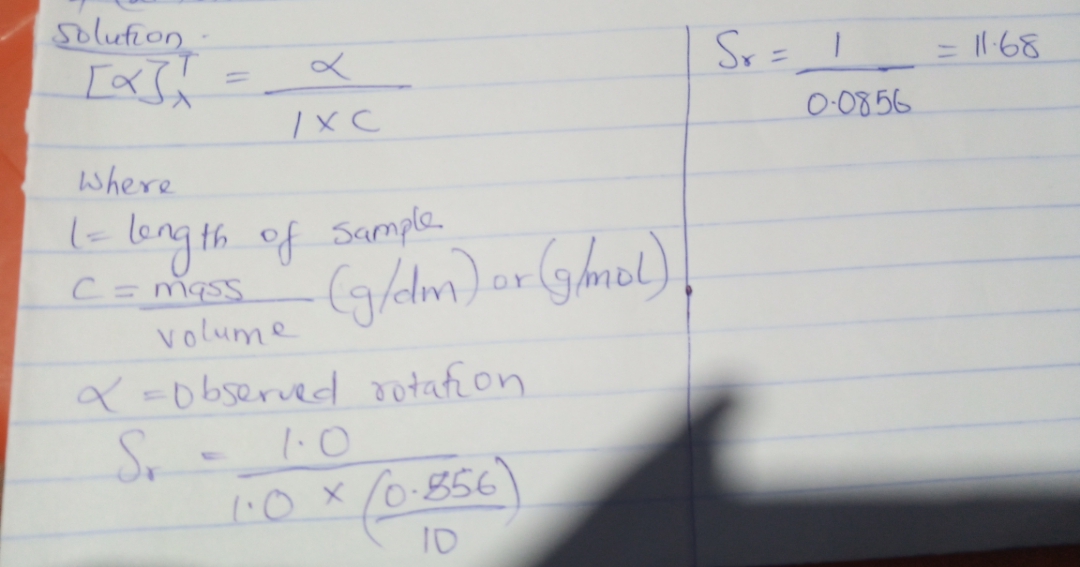 Draw the possible geometric isomers (where possible) for each of the following compounds: [i] Hexa-2,4-diene [ii] 2,3-dimethylbut-2-ene.         H        H                       H              H            H H      C        C            C         C               C           C         H           H                      H                                        H      ii.              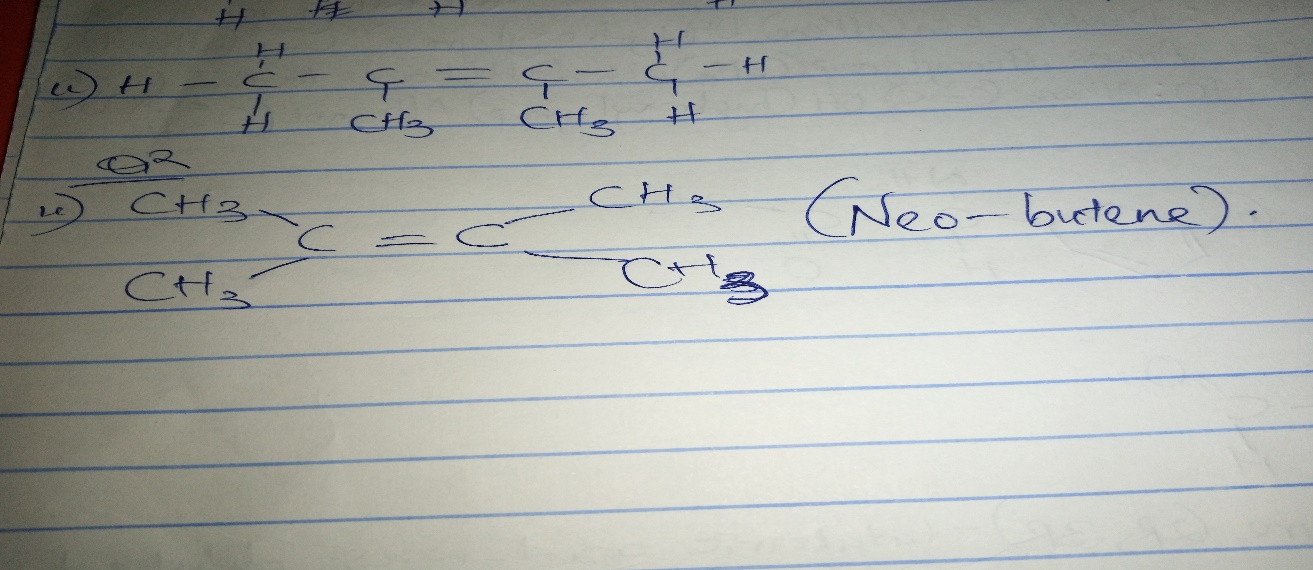 